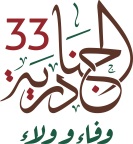 Dec. 24, 2018 15:35 UTC沙特阿拉伯两圣寺仆人出席Al Janadria节开幕式沙特阿拉伯利雅得--(BUSINESS WIRE)-- (美国商业资讯)--昨天下午，沙特阿拉伯两圣寺仆人Salman bin Abdulaziz Al Saud国王出席第33届全国文化遗产节(National Festival of Heritage and Culture)开幕仪式。此次活动以“忠诚和忠实”(Faithfulness and Loyalty)为主题，由沙特国民警卫队在Janadria组织举办。在抵达Al Janadria文化遗产节总部时，Salman bin Abdulaziz Al Saud国王受到利雅得地区长官Prince Faisal Bin Bandar bin Abdulaziz殿下；利雅得地区副亲王Prince Mohammed bin Abdul Rahman bin Abdulaziz殿下；国民警卫队大臣、Janadria节最高委员会主席Prince Khalid Bin Abdul Aziz bin Ayyaf殿下；Janadria节总监督Prince Mohammed bin Abdulaziz bin Ayyaf殿下；国民警卫队副大臣、Janadria节最高委员会副主席Abdul Mohsen bin Abdulaziz Al-Tuwaijri先生殿下及众多官员的接待。随后，两圣寺仆人接见了科威特王储Sheikh Nawaf Al-Ahmad Al-Jaber Al-Sabah殿下；巴林国王陛下个人代表Sheikh Abdullah bin Hamad bin Isa Al Khalifa殿下；阿联酋外交与国际合作部长Sheikh Abdullah bin Zayed Al Nahyan殿下；以及阿曼苏丹陛下顾问Sayyid Shihab bin Tariq Al Said殿下。之后开始一年一度盛大的骆驼竞赛，两圣寺仆人为竞赛中前五名获胜者颁奖，并向Al Janadria的赞助者授予荣誉。随后，在Al Janadria的封闭大厅举行了庆祝晚宴以及演说和艺术典礼。典礼开始后，沙特阿拉伯国民警卫队大臣、全国文化遗产节最高委员会主席Prince Khalid Bin Abdul Aziz bin Ayyaf殿下首先发表演讲，他在致辞中强调，Al Janadria节是沙特阿拉伯的一大盛事和思想文化论坛，同时还介绍了荣誉嘉宾国印度尼西亚。印度尼西亚共和国人类发展与文化统筹部长Puan Maharani代表印度尼西亚共和国政府及人民发表演讲，表达了她对两圣寺仆人的诚挚感谢。演讲过后，两圣寺仆人还向本年度沙特一些杰出人士颁发了一等Abdulaziz国王勋章(King Abdulaziz Medal)。随后，诗人Mashaal Al Harthy中尉带来了一首诗歌，然后是由艺术家Mohammed Abdo、Rashed Al Majid和Mazal Farhan带来的艺术表演小型歌剧《Tidlal Ya Watan》。*来源：AETOSWire免责声明：本公告之原文版本乃官方授权版本。译文仅供方便了解之用，烦请参照原文，原文版本乃唯一具法律效力之版本。ContactsPyramedia
Reham Barakat，+971508228604
Reham.barakat@pyramedia.bizSource: Al Janadria FestivalSmart Multimedia Gallery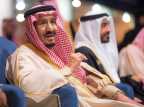  Photo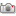 The Custodian of the Two Holy Mosques, King Salman bin Abdulaziz Al Saud (Photo: AETOSWire)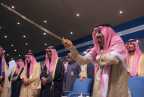  PhotoThe Custodian of the Two Holy Mosques, King Salman bin Abdulaziz Al Saud taking part in performances at opening ceremony of 33rd Edition of Al Janadria (Photo: AETOSWire)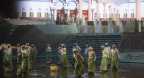  PhotoPerformance from opening ceremony of 33rd Edition of Janadria (Photo: AETOSWire) Logo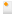 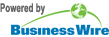 View this news release and multimedia online at:
http://www.businesswire.com/news/home/20181224005107/zh-CN